Ugradbeni zidni ventilator EMA 16Jedinica za pakiranje: 1 komAsortiman: 
Broj artikla: 080274Proizvođač: MAICO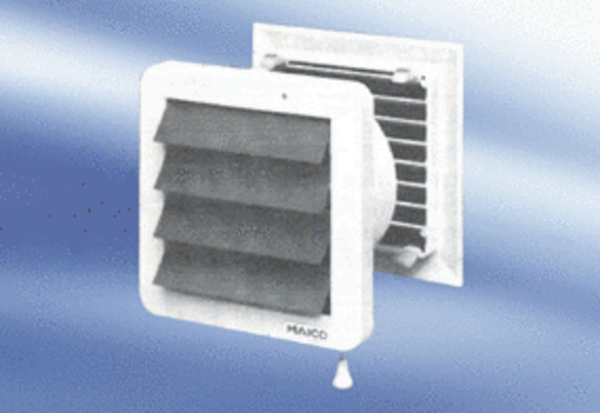 